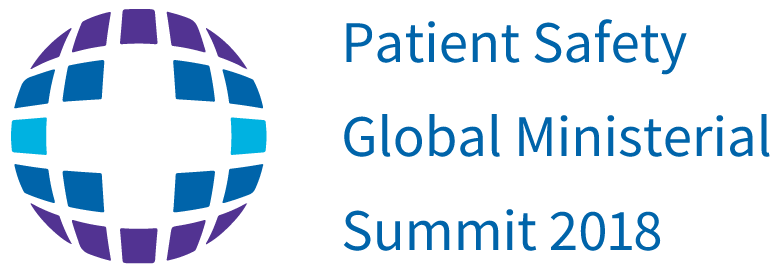 Cumbre Ministerial Global de Seguridad del PacienteFormulario para presentar Manifestación de Interés de un país de ser el próximo anfitrión de una Cumbre Ministerial Mundial de Seguridad del PacienteNombre del país.Nombre y cargo formal de la persona del Ministerio o autoridad nacional de salud que completa el formulario.Compromiso del país con la Salud Global (máximo 150 palabras)  Compromiso del país con la Seguridad del Paciente (máximo 150 palabras)  Año en el cual el país propone ser anfitrión de la Cumbre.Compromiso del país a identificar el próximo país que organizará la Cumbre siguiente (máximo 150 palabras) Mes/AñoFirma 